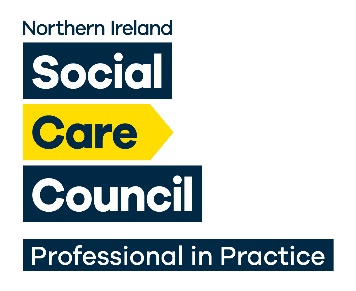 PiP Agency RepresentativesPiP Agency RepresentativesPiP Agency RepresentativesRobby NelsonMaxine Topping IPD and IAR PiP REPLearning and Improvement TeamSouth Eastern HSCTE-mail: robby.nelson@setrust.hscni.net07713088872PiP REP Credit Accumulation The Social Work and Social Care Learning & Improvement Team (LIT), 52a Church Street, Newtownards, BT23 4ALEmail Maxine.Topping@setrust.hscni.netTel: 02891 510159Mob: 07713088883Education AuthorityAlison Smyth PiP REPLoughview Regional Offices2-6 Jordanstown RoadNEWTOWNABBEYBT37 0QFE-mail: Alison.smyth2@eani.org.ukPhone   07739976792Northern Health & Social Care TrustDiane McGarveyPiP REPSocial Services Learning & DevelopmentFirst Floor Slemish Community Services Centre, Braid Valley HospitalCushendall Rd, BALLYMENA, BT43 6HREmail: diane.mcgarvey@northerntrust.hscni.netTel: 028 2563 5370Probation Board of Northern IrelandEmma RichmondPiP REPLearning & Organisational DevelopmentProbation Board for Northern Ireland | 3 Wellington Court, Ballymena, BT43-6EQTel: 028 25 662 364 | Mob: 07867120998Email: emma.richmond@probation-ni.gov.ukSouthern Health & Social Care TrustFrances KellyPiP REPSocial Services Learning & Development TeamCherry Villa | St Luke’s SiteLoughgall Road | Armagh | BT61 7NQTel: 028 37567319  Mobile: 07920812679Email – Frances.Kelly@southerntrust.hscni.netBelfast Health & Social Care TrustJacqueline McGarryGrainne MooreSiobhan O'ReillyPiP Lead and Regional Adult Safeguarding Programme CoordinatorSocial Work and Social Care Workforce, Learning, Development, Improvement ServiceBelfast Health & Social Care TrustEmail Jacqueline.McGarry@belfasttrust.hscni.netMobile Number: 07803438187PiP REP Credit AccumulationSocial Work and Social Care Workforce, Learning, Development, Improvement Service.Belfast Health & Social Care TrustAdmin Building.(Ground Floor)Knockbracken Health Care Park.Saintfield Rd, Belfast. BT8 8HBMobile - 07710146579Grainne.moore@belfasttrust.hscni.netPiP REP Individual Assessment RouteSocial Work and Social Care Workforce, learning, Development, Improvement Service Belfast Health and Social Care TrustAdmin building (Ground Floor)Knockbracken Health Care ParkSaintfield Road Belfast BT8 8HBEmailSiobhan.OReilly@belfasttrust.hscni.netVoluntary SectorTina O'ReillyPiP REPPractice Development Team Hydepark House, 3 McKinney Road Mallusk BT36 4PEEmail Tina.Cullen@extern.orgTel: 02890 840555Mob: 07483137132PraxisJackie MageePraxis CareLearning & Development Department18 Windsor AvenueBelfastCo. AntrimBT9 6EEDD: (028) 95905574E: jackiemagee@praxiscare.org.ukL&D Admin: (028) 95905570Western Health & Social Care TrustWilliam DeeryKitty DowneyPiP REP IAR and CARSocial Services Learning Development and Governance TeamRossneal86 Rossdowney RoadDerryBT47 5SUTel: 028 71314262Email William.Deery@westerntrust.hscni.netIPD PiP REP Programmes Social Services Learning & Development Team86 Rossdowney RoadWatersideDerry/LondonderryBT47 5SUOffice number: Tel 02871 314 262.Mobile; Tel: 078 258 95716Email kitty.downey@westerntrust.hscni.net